Приложение 6к приказу Министерства юстиции Донецкой Народной Республикиот 11.04.2019 № 290(в редакции приказа МЮ ДНРот 18 сентября 2020 г. № 808-ОД)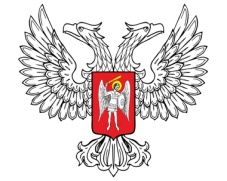 ДОНЕЦКАЯ НАРОДНАЯ РЕСПУБЛИКА
СВИДЕТЕЛЬСТВОо государственной регистрации общественного объединения физкультурно-спортивной направленности «__» _________ 20__ г.№ ____М.П.Директор Департамента государственной регистрацииМинистерства юстиции Донецкой Народной Республики 					Я.А. ТимошкинаНаименование:  Организационно-правовая форма:Территориальная сфера деятельности:Высший орган управления:Выборный (руководящий) орган:Местонахождение (адрес):           (должность)                                             (подпись)                                                     (Ф.И.О.)